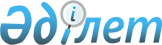 Об утверждении Положения о государственном учреждении "Отдел ветеринарии Бокейординского района"
					
			Утративший силу
			
			
		
					Постановление акимата Бокейординского района Западно-Казахстанской области от 26 февраля 2015 года № 27. Зарегистрировано Департаментом юстиции Западно-Казахстанской области 11 марта 2015 года № 3842. Утратило силу постановлением акимата Бокейординского района Западно-Казахстанской области от 26 апреля 2017 года № 58      Сноска. Утратило силу постановлением акимата Бокейординского района Западно-Казахстанской области от 26.04.2017 № 58 (вводится в действие со дня первого официального опубликования).

      В соответствии с Гражданским  кодексом Республики Казахстан от 27 декабря 1994 года, Законом Республики Казахстан от 23 января 2001 года "О местном государственном управлении и самоуправлении в Республике Казахстан", Указом Президента Республики Казахстан от 29 октября 2012 года № 410 "Об утверждении Типового положения государственного органа Республики Казахстан", акимат района ПОСТАНОВЛЯЕТ:

      1. Утвердить прилагаемое Положение о государственном учреждении "Отдел ветеринарии Бокейординского района".

      2. Государственному учреждению "Отдел ветеринарии Бокейординского района" принять необходимые меры вытекающие из настоящего постановления, в соответствии с действующим законодательством.

      3. Государственному учреждению "Аппарат акима Бокейординского района" обеспечить государственную регистрацию настоящего постановления в органах юстиции, его официальное опубликование в информационно-правовой системе "Әділет" и в средствах массовой информации.

      4. Контроль за исполнением настоящего постановления возложить на заместителя акима района Зулкашева Р. М.

      5. Настоящее постановление вводится в действие со дня первого официального опубликования.

 Положение о государственном учреждении "Отдел ветеринарии Бокейординского района"
1. Общие положения      1. Государственное учреждение "Отдел ветеринарии Бокейординского района" является государственным органом Республики Казахстан осуществляющим руководство в сфере ветеринарии.

      2. Государственное учреждение "Отдел ветеринарии Бокейординского района" осуществляет свою деятельность в соответствии с Конституцией и законами Республики Казахстан, актами Президента и Правительства Республики Казахстан, иными нормативными правовыми актами, а также настоящим Положением.

      3. Государственное учреждение "Отдел ветеринарии Бокейординского района" является юридическим лицом в организационно - правовой форме государственного учреждения, имеет печати и штампы со своим наименованием на государственном языке, бланки установленного образца, в соответствии с законодательством Республики Казахстан счета в органах казначейства.

      4. Государственное учреждение "Отдел ветеринарии Бокейординского района" вступает в гражданско-правовые отношения от собственного имени.

      5. Государственное учреждение "Отдел ветеринарии Бокейординского района" имеет право выступать стороной гражданско-правовых отношений от имени государства, если оно уполномочено на это в соответствии с законодательством.

      6. Государственное учреждение "Отдел ветеринарии Бокейординского района" по вопросам своей компетенции в установленном законодательством порядке принимает решения, оформляемые приказами руководителя государственного учреждения "Отдел ветеринарии Бокейординского района" и другими актами, предусмотренным законодательством Республики Казахстан.

      7. Структура и лимит штатной численности государственного учреждения "Отдел ветеринарии Бокейординского района" утверждаются в соответствии с действующим законодательством.

      8. Местонахождение юридического лица: индекс 090200, Республика Казахстан, Западно-Казахстанская область, Бокейординский район, село Сайхин, улица Урдинская, дом 32.

      9. Полное наименование государственного органа – государственное учреждение "Отдел ветеринарии Бокейординского района".

      10. Настоящее Положение является учредительным документом государственного учреждения "Отдел ветеринарии Бокейординского района".

      11. Финансирование деятельности государственного учреждения "Отдел ветеринарии Бокейординского района" осуществляется из местного бюджета.

      12. Государственному учреждению "Отдел ветеринарии Бокейординского района" запрещается вступать в договорные отношения с субъектами предпринимательства на предмет выполнения обязанностей, являющихся функциями государственного учреждения "Отдел ветеринарии Бокейординского района".

      Если государственному учреждению "Отдел ветеринарии Бокейординского района" законодательными актами предоставлено право осуществлять приносящую доходы деятельность, то доходы, полученные от такой деятельности, направляются в доход государственного бюджета.

 2. Миссия, основные задачи, функции, права и обязанности государственного учреждения "Отдел ветеринарии Бокейординского района"      13. Миссия государственного учреждения "Отдел ветеринарии Бокейординского района": реализация государственной политики в области ветеринарии.

      14. Задачи:

      1) организация охраны здоровья населения от болезней, общих от животных и человека, совместно с органами здравоохранения и осуществления взаимного обмена информацией;

      2) организация проведения профилактических мероприятий по особо опасным болезням животных на территории района.

      15. Функции:

      1) организация отлова и уничтожения бродячих собак и кошек;

      2) организация строительства скотомогильников (биотермических ям) и обеспечение их содержания в соответствии с ветеринарными (ветеринарно-санитарными) требованиями;

      3) организация и обеспечение предоставления заинтересованным лицам информации о проводимых ветеринарных мероприятиях;

      4) организация и проведение просветительной работы среди населения по вопросам ветеринарии;

      5) организация государственных комиссий по приему в эксплуатацию объектов производства, осуществляющих выращивание животных, заготовку (убой), хранение, переработку и реализацию животных, продукции и сырья животного происхождения, а также организаций по производству, хранению и реализации ветеринарных препаратов, кормов и кормовых добавок;

      6) обезвреживание (обеззараживание) и переработка без изъятия животных, продукции и сырья животного происхождения, представляющих опасность для здоровья животных и человека;

      7) возмещение владельцам стоимости обезвреженных (обеззараженных) и переработанных без изъятия животных, продукции и сырья животного происхождения, представляющих опасность для здоровья животных и человека;

      8) организация работ об установлении карантина или ограничительных мероприятий по представлению главного государственного ветеринарно-санитарного инспектора соответствующей территории в случае возникновения заразных болезней животных на территории района;

      9) организация работ о снятии ограничительных мероприятий или карантина по представлению главного государственного ветеринарно-санитарного инспектора соответствующей территории после проведения комплекса ветеринарных мероприятий по ликвидации очагов заразных болезней животных на территории района;

      10) утверждение списка государственных ветеринарных врачей, имеющих право выдачи ветеринарно-санитарного заключения на объекты государственного ветеринарно-санитарного контроля и надзора;

      11) организация и осуществление государственного ветеринарно-санитарного контроля и надзора за соблюдением физическими и юридическими лицами законодательства Республики Казахстан в области ветеринарии в пределах соответствующей административно-территориальной единицы;

      12) проведение обследования эпизоотических очагов в случае их возникновения;

      13) выдача акта эпизоотологического обследования;

      14) осуществление государственного ветеринарно-санитарного контроля и надзора на предмет соблюдения требований законодательства Республики Казахстан в области ветеринарии: 

      на объектах внутренней торговли;

      на объектах производства, осуществляющих выращивание животных, заготовку (убой), хранение, переработку и реализацию животных, продукции и сырья животного происхождения, а также в организациях по хранению и реализации ветеринарных препаратов, кормов и кормовых добавок (за исключением связанных с импортом и экспортом);

      у лиц, осуществляющих предпринимательскую деятельность в области ветеринарии за исключением производства ветеринарных препаратов;

      при транспортировке (перемещении), погрузке, выгрузке перемещаемых (перевозимых) объектов в пределах соответствующей административно-территориальной единицы, за исключением их экспорта (импорта) и транзита;

      на всех видах транспортных средств, по всем видам тары, упаковочных материалов, которые могут быть факторами передачи возбудителей болезней животных, за исключением экспорта (импорта) и транзита;

      на скотопрогонных трассах, маршрутах, территориях пастбищ и водопоя животных, по которым проходят маршруты транспортировки (перемещения);

      на территориях, в производственных помещениях и за деятельностью физических и юридических лиц, выращивающих, хранящих, перерабатывающих, реализующих или использующих перемещаемые (перевозимые) объекты, за исключением экспорта (импорта) и транзита;

      15) осуществление государственного ветеринарно-санитарного контроля и надзора за соблюдением зоогигиенических и ветеринарных (ветеринарно-санитарных) требований при размещении, строительстве, реконструкции и вводе в эксплуатацию скотомогильников (биотермических ям), объектов государственного ветеринарно-санитарного контроля и надзора, связанных с содержанием, разведением, использованием, производством, заготовкой (убоем), хранением, переработкой и реализацией, а также при транспортировке (перемещении) перемещаемых (перевозимых) объектов;

      16) составление акта государственного ветеринарно-санитарного контроля и надзора в отношении физических и юридических лиц;

      17) организация проведения ветеринарных мероприятий по энзоотическим болезням животных на территории соответствующей административно-территориальной единицы;

      18) организация проведения ветеринарных мероприятий по профилактике, отбору проб биологического материала и доставке их для диагностики особо опасных болезней животных по перечню, утверждаемому уполномоченным органом, а также других болезней животных;

      19) организация проведения мероприятий по идентификации сельскохозяйственных животных, ведению базы данных по идентификации сельскохозяйственных животных;

      20) определение потребности в изделиях (средствах) и атрибутах для проведения идентификации сельскохозяйственных животных и передача информации в местный исполнительный орган области;

      21) свод, анализ ветеринарного учета и отчетности и их представление в местный исполнительный орган области;

      22) внесение предложений в местный исполнительный орган области по ветеринарным мероприятиям по профилактике заразных и незаразных болезней животных;

      23) внесение предложений в местный исполнительный орган области по перечню энзоотических болезней животных, профилактика и диагностика которых осуществляются за счет бюджетных средств;

      24) организация хранения ветеринарных препаратов, приобретенных за счет бюджетных средств, за исключением республиканского запаса ветеринарных препаратов;

      25) внесение предложений в местный исполнительный орган области о ветеринарных мероприятиях по обеспечению ветеринарно-санитарной безопасности на территории соответствующей административно-территориальной единицы;

      26) организация санитарного убоя больных животных;

      27) внесение в местный представительный орган области для утверждения правил содержания животных, правил содержания и выгула собак и кошек, правил отлова и уничтожения бродячих собак и кошек, предложений по установлению границ санитарных зон содержания животных;

      28) издание обязательных к исполнению актов государственных ветеринарных врачей;

      29) осуществление в интересах местного государственного управления иных полномочий, возлагаемых на местные исполнительные органы законодательством Республики Казахстан.

      16. Права и обязанности:

      1) соблюдать законодательство Республики Казахстан;

      2) уплачивать налоги и другие обязательные платежи в бюджет в установленном законодательством порядке;

      3) нести ответственность в соответствии с законодательными актами Республики Казахстан;

      4) запрашивать и получать в установленном законодательством порядке от государственных органов, организаций, их должностных лиц необходимую информацию и материалы;

      5) пользоваться информационными банками данных, имеющимся в распоряжении государственных органов;

      6) вести служебную переписку с государственными органами и негосударственными учреждениями и организациями по вопросам, отнесенным к ведению государственного учреждения "Отдел ветеринарии Бокейординского района";

      7) иные права и обязанности в соответствии с действующим законодательством Республики Казахстан.

 3. Организация деятельности государственного учреждения "Отдел ветеринарии Бокейординского района"      17. Руководство государственного учреждения "Отдел ветеринарии Бокейординского района" осуществляется первым руководителем, который несет персональную ответственность за выполнение возложенных на государственное учреждение "Отдел ветеринарии Бокейординского района" задач и осуществление им своих функций.

      18. Первый руководитель государственного учреждения "Отдел ветеринарии Бокейординского района" назначается на должность и освобождается от должности акимом Бокейординского района в установленном законом порядке.

      19. Первый руководитель государственного учреждения "Отдел ветеринарии Бокейординского района" может иметь заместителей, которые назначаются на должности и освобождаются от должностей в соответствии с законодательством Республики Казахстан в пределах утвержденной структуры и лимита штатной численности.

      20. Полномочия первого руководителя государственного учреждения "Отдел ветеринарии Бокейординского района":

      1) организует и руководит работой государственного учреждения "Отдел ветеринарии Бокейординского района", несет персональную ответственность за выполнение возложенных на государственное учреждение "Отдел ветеринарии Бокейординского района" задач и осуществления им своих функций;

      2) определяет обязанности, полномочия работников государственного учреждения "Отдел ветеринарии Бокейординского района";

      3) ведет работу по борьбе с коррупцией и несет персональную ответственность за работу в этом направлении;

      4) в соответствии с действующим законодательством назначает на должность и освобождает от должности работников государственного учреждения "Отдел ветеринарии Бокейординского района";

      5) в установленном законодательством порядке решает вопросы поощрения, оказания материальной помощи, наложения и снятия дисциплинарных взысканий на работников государственного учреждения "Отдел ветеринарии Бокейординского района";

      6) утверждает должностные инструкции работников государственного учреждения "Отдел ветеринарии Бокейординского района";

      7) в пределах своей компетенции издает приказы, дает указания, подписывает служебную документацию;

      8) представляет государственное учреждение "Отдел ветеринарии Бокейординского района" во всех государственных органах и иных организациях независимо от форм собственности в соответствии с действующим законодательством Республики Казахстан;

      9) в установленном порядке решает вопросы финансово-экономической и хозяйственной деятельности, контролирует рациональное и целевое исполнение бюджетных средств;

      10) проводит работу по вопросам гендерной политики и несет персональную ответственность в этом направлении;

      11) осуществляет иные полномочия в соответствии с действующим законодательством Республики Казахстан.

      Исполнение полномочий первого руководителя государственного учреждения "Отдел ветеринарии Бокейординского района" в период его отсутствия осуществляется лицом, его замещающим в соответствии с действующим законодательством.

      21. Первый руководитель определяет полномочия своих заместителей в соответствии с действующим законодательством.

 4. Имущество государственного учреждения "Отдел ветеринарии Бокейординского района"      22. Государственное учреждение "Отдел ветеринарии Бокейординского района" может иметь на праве оперативного управления обособленное имущество в случаях, предусмотренных законодательством.

      Имущество государственного учреждения "Отдел ветеринарии Бокейординского района" формируется за счет имущества, переданного ему собственником, а также имущества (включая денежные доходы), приобретенного в результате собственной деятельности и иных источников, не запрещенных законодательством Республики Казахстан.

      23. Имущество, закрепленное за государственным учреждением "Отдел ветеринарии Бокейординского района" относится к коммунальной собственности.

      24. Государственное учреждение "Отдел ветеринарии Бокейординского района" не вправе самостоятельно отчуждать или иным способом распоряжаться закрепленным за ним имуществом и имуществом, приобретенным за счет средств, выданных ему по плану финансирования, если иное не установлено законодательством.

 5. Реорганизация и упразднение государственного учреждения "Отдел ветеринарии Бокейординского района"      25. Реорганизация и упразднение государственного учреждения "Отдел ветеринарии Бокейординского района" осуществляются в соответствии с законодательством Республики Казахстан.

 Перечень организаций, находящихся в ведении государственного учреждения "Отдел ветеринарии Бокейординского района"      1. Государственное коммунальное предприятие "Бокейординская районная ветеринарная станция" на праве хозяйственного ведения акимата Бокейординского района.


					© 2012. РГП на ПХВ «Институт законодательства и правовой информации Республики Казахстан» Министерства юстиции Республики Казахстан
				
      Аким района

Н. Рахимжанов
Утверждено
постановлением акимата
Бокейординского района
от 26 февраля 2015 года № 27